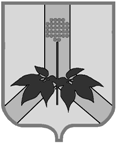 АДМИНИСТРАЦИЯ ДАЛЬНЕРЕЧЕНСКОГО МУНИЦИПАЛЬНОГО РАЙОНАПРИМОРСКОГО КРАЯКОМИССИЯ ПО ДЕЛАМ НЕСОВЕРШЕННОЛЕТНИХ И ЗАЩИТЕ ИХ ПРАВул. Ленина, 90, г. Дальнереченск, 692100, тел. (факс): 842(356) 25-8-52_____________________________________________________________________________ПОСТАНОВЛЕНИЕ 22 февраля 2024г.                                                  г. Дальнереченск                                                  №16/4Председательствующий: Попов А.Г.,Секретарь: Демчук М.В., Члены комиссии: Звягинцева С.В., Лехова Е.В.,  Данилова Е.И.,  Загребина Н.В., Щур Е.А., Новикова Н.С., При участии помощника прокурора Шевнин Станилав Андреевич,Присутствовали: Дудченко Ю.В. - инспектор ОУУП и ПДН МО МВД России «Дальнереченский», Гончар Н.В. - муниципальный координатор советников директоров школ по воспитанию и связям с общественными объединениями,  корреспондент газеты «Ударный Фронт» Кутазова А.I. Об основных направлениях в работе отдела опеки и попечительства администрации ДМР, направленных на соблюдение государственных гарантий по защите прав детей-сирот и детей, оставшихся без попечения родителей по итогам 2023 года. О дополнительных мерах направленных на профилактику вторичного сиротства	Заслушав и обсудив информацию начальника отдела опеки и попечительства администрации Дальнереченского муниципального района С.В. Звягинцевой, Комиссией отмечено, что в отделе опеки и попечительства Дальнереченского муниципального района (далее отдел опеки и попечительства) состоит на учете 41 несовершеннолетний, из них: 19 семьи - опекаемые, в них-26 детей; 7 - приемные семьи в них- 12 детей, усыновленных — 3.	В 2023 году было выявлено 3 несовершеннолетних, 2- детей сирот, у которых умерли оба или единственный родитель, 1-ребенок, оставшийся без попечения родителей, мать лишена родительских прав, отец умер. Один ребенок передан в семью дедушки и бабушки, 2- детей устроено в государственные учреждения, в виду отсутствия благополучных родственников, которым можно было бы передать под опеку в семью ребенка, а также в виду отказа родственников забрать ребенка. В 2022 году было выявлено 6 -несовершеннолетних (6- сирот), 5 - преданы под опеку, 1 ребенок возвращен в кровную семью.Лишения родительских прав в 2023 году не было, но в отношении 1 	ребенка, решение вступило в законную силу в 2023 году. Ограничений в родительских правах не было. Восстановления в 2023году в родительских правах не было.	Один возврат из приемной семьи, по причине болезни приемного родителя, ребенок устроен в государственное учреждение, так как иные родственники отказались забрать ребенка в свою семью.	Во исполнение Краевого Закона от 24.12.2018 года № 433-КЗ «Об обеспечении жилыми помещениями детей-сирот и детей, оставшихся без попечения родителей, лиц из числа детей-сирот и детей, оставшихся без попечения родителей, на территории Приморского края» принято и направлено в 2023 году 6 учетных дел в защиту жилищных прав/ в -2022 году - 9 учетных для включения в список детей-сирот и детей, оставшихся без попечения родителей, лиц из числа детей-сирот и детей, оставшихся без попечения родителей, лиц, которые относились к категории детей-сирот и детей, оставшихся без попечения родителей, лиц из числа детей-сирот и детей, оставшихся без попечения родителей, и достигли возраста 23 лет, которые подлежат обеспечению жилыми помещениями на территории Приморского края.	Систематически принимали участие в межведомственных рейдовых мероприятиях, а так же проводились плановые и внеплановые проверки замещающих семей.	Обеспечено жилыми помещениями: в 2023 году -7 человек, в 2022 году -10 человек.	Два раза в год проводилось обследование жилых помещений детей- сирот и детей, оставшихся без попечения родителей, которые являются собственниками или членами семьи нанимателя, после проведённых проверок составлялись акты.	В период с мая по июнь 2023 г. проводился конкурс для замещающих семей Дальнереченского муниципального района «Наше лето», видео конкурс семейных видеороликов. Также летом 2023г. было проведено спортивное мероприятие «Веселые старты».	Участники этих 	мероприятий были награждены грамотами и ценными призами. Разрабатывались различные памятки, которые публиковались в социальных сетях, а также раздавались гражданам.	Систематически проводятся профилактические беседы с детьми из замещающих семей, а также с их законными представителями для сохранения семьи и реализации права каждого ребенка жить и воспитываться в семье.	Статья 77 СК РФ отделом опеки и попечительства в период с 2020 - 2023 г.г. не применялась.С учетом изложенной информации,Комиссия ПОСТАНОВИЛА:	1. Информацию принять к сведению, работу признать удовлетворительной.2. Начальнику отдела опеки и попечительства администрации Дальнереченского муниципального района (Звягинцева С.В.):	2.1. С целью выявления и устранения причин и условий, порождающих беспризорность и неблагополучие в семье, оперативно реагировать на поступившую информацию о неблагополучных детях и семьях. Срок: 2024 год.2.2. Продолжать профилактическую работу с семьями, находящимися в социально-опасном положении,  с семьями «группы риска»  по сохранению кровных семей. Срок: 2024 год.II. Анализ состояния дел в сфере противодействия распространению деструктивной идеологии и пропаганды радикальных идей среди несовершеннолетних	Заслушав и обсудив информации должностных лиц органов и учреждений системы профилактики, осуществляющих свою деятельность на территории Дальнереченского муниципального района, о  состоянии дел в сфере противодействия распространению деструктивной идеологии и пропаганды радикальных идей среди несовершеннолетних, Комиссией отмечено, что за 12 месяцев 2023 года в МО МВД России «Дальнереченский» материалов по вовлечению или попытки вовлечения несовершеннолетних в экстремистские или террористические группы не зарегистрировано (АППГ-также не зарегистрировано).    В целях выявления интернет – сайтов, пропагандирующих идеи экстремизма и терроризма среди несовершеннолетних сотрудники МО МВД России «Дальнереченский» осуществляют мониторинг социальных сетей «Интернет». В ходе проведенной работы интернет сайтов данной категории выявлено не было (АППГ- также выявлено не было).      С целью профилактики в сфере противодействия распространения экстремистских и террористических проявлений в молодежной среде, а также вовлечения несовершеннолетних в деструктивную деятельность радикальной направленности в учебных организациях Дальнереченского муниципального района силами сотрудников МО МВД России «Дальнереченский» проводятся лекции и беседы, а также инструктажи по профилактике экстремизма, терроризма, работает телефон доверия. За 12 месяцев 2023 года в учебных организациях Дальнереченского муниципального района проведено 27 лекций и беседы на данные темы.  В ходе проведения профилактических мероприятий учащимся разъясняется административная и уголовная ответственность, а также наказание, предусмотренное действующим законодательством за совершение правонарушений в указанной сфере.   20.02.2024 года на имя начальника Управления образования Дальнереченского муниципального района было направлено информационное письмо для дальнейшего доведения до образовательных организаций, чтобы руководители, а также педагоги данных образовательных организаций обращали внимание на подростков, склонных к девиантному, аутодеструктивному, скрыто-агрессивному и экстремистскому поведению, с целью профилактики возникновения движения «скулшутинг», а также недопущения возникновения среди учащихся деструктивной направленности экстремистского и террористического толка, для  незамедлительного информирования о данных фактах сотрудников полиции. Об усилении охраны и пропускного режима в образовательных организациях, своевременном информировании органов внутренних дел о фактах обнаружения в учебных организациях наркотических средств, оружия, боеприпасов, самодельных взрывчатых устройств, пиротехники, газовых баллончиков.   В отчетном периоде таких правонарушений на территории Дальнереченского муниципального района несовершеннолетними не совершалось.    Молодежных объединений экстремистской направленности на территории Дальнереченского муниципального района не зарегистрировано, молодежные общественные объединения, являющиеся альтернативой экстремистским группировкам, не создаются.      Фактов, свидетельствующих об участии нетрадиционных для России религиозных и общественных организаций в воздействии через образовательные организации на нравственное и психическое развитие детей, не выявлялось.        С целью профилактики национального и религиозного экстремизма, формирования толерантного сознания и поведения в образовательных учреждениях Дальнереченского муниципального района запланированы и проведены мероприятия: «Моя малая Родина», «Дела человека красят», «Права и обязанности», «Привычки хорошие и плохие», «Герои земли Приморской», «Символы русского государства», «Конституция. Право. Законы», «Что значит быть гражданином России?» и др. Стало традиционным проведение открытых часов общения: диспут “Мораль и закон”,     познавательная беседа “Ваши права и обязанности”,  ролевая игра “Что мы знаем о Конституции». К 4 ноября 2023г.  были организованы и проведены классные часы, посвященные Дню народного единства. Так же проведены учебно-профилактические мероприятия, направленные на формирование навыков действий в случаях нарушения общественного порядка, террористической угрозы или чрезвычайной ситуации. Классными руководителями были организованы «Уроки мужества», тематические беседы «Величие народного подвига», выставки рисунков «Моё Отечество – Россия», «Скорбим и помним», «Величие народного подвига»,    « Труженики военного тыла», «Дети  войны».   Учащиеся принимают активное участие в следующих традиционных мероприятиях:организация празднования Дня  защитника Отечества, Дня Победы. За десятки лет сложилась система мероприятий, традиционно проводимых в школе. К числу таких мероприятий относятся: участие в «Вахте памяти», благоустройство мемориалов, памятников, проведение митингов,  возложения венков и цветов к мемориалам, тематических встреч участников СВО и молодежи, организация праздничных концертов;С целью обеспечения эффективности  профилактики асоциального поведения учащихся, детской беспризорности, правонарушений и др. негативных явлений обеспечивается максимальная занятость обучающихся через развитие системы дополнительного образования: кружки и спортивные секции, в которых занято 88% учащихся.   В школах ведется работа по формированию методического материала по противодействию экстремистским проявлениям среди воспитанников: методические разработки, сценарии, памятки, листовки.Запланированы и проведены   классные часы, профилактические беседы по противодействию экстремизма в 8-11 классах по темам: «Мир без конфронтаций. Учимся решать конфликты»; «Учимся жить в многоликом мире»,   родительские собрания на темы: «Формирование толерантного поведения в семье», «Предупреждение экстремистской деятельности».Учителя ОБЖ проводят  занятия по практической направленности по мерам безопасности, действиям в экстремальных ситуациях. На уроках обществознания  изучаются  нормативные документы по противодействию экстремизма, терроризма.Информационные часы и выставки наглядной агитации  в школьных библиотеках на темы «Профилактика терроризма и экстремизма» также способствуют профилактике  противодействия распространению деструктивной идеологии и пропаганды радикальных идей среди несовершеннолетних.За текущий период зарегистрированных преступлений, совершенных лицами в возрасте до 18 лет не зарегистрированы, продолжается работа по выявлению активной и талантливой молодежи, обсуждению с нею актуальных проблем в целях дальнейшего развития их досуга и реализации поднятых ими вопросов.Эффективность осуществления профилактики протестного настроения и участия в несанкционированных митингах напрямую зависит от ясного и правильного понимания этого сложного общественного явления. С этой целью в КГБУСО «Дальнереченский СРНЦ «Надежда»» проводится определенная работа с несовершеннолетними и их родителями:Проведение разъяснительных бесед с несовершеннолетними по предупреждению их участия в несанкционированных собраниях, митингах с приглашением представителей правоохранительных органов. Тематические часы общения и тренинги, направленные на формирование у детей навыков критического мышления, умений оценивать возможные риски и противостоять манипулятивному воздействию в целях вовлечения в участие в протестных акциях: «Как не стать экстремистом?», «Что такое патриотизм?», «О нравственности», «Растим патриотов», «Легендарные личности России», «Экстремизм и терроризм – угроза миру» и др.Проведение социологического опроса на предмет участия в протестных акциях, анкетирования на выявление скрытого экстремизма. Обеспечение информирования несовершеннолетних и их родителей (законных представителей) об административной и уголовной ответственности за участие в несанкционированных митингах, о возможности травматизма несовершеннолетних, вовлеченных в участие в протестных акциях, проведение интегрированных занятий, направленных на формирование  адекватного отношения к манипулятивному воздействию, пропаганде протестных отношений: заседания детско-родительского клуба «Горница», дворового клуба «Ровесник», подросткового клуба «Ты + Я», психологического клуба «Маяк», женского клуба «ЖИВА».Организация занятости несовершеннолетних в кружках по интересам «Волшебный клубок», «Мы туристы», «Город, который нам дорог», «Мир искусства», «Театральный», «Мультяшки».Выпуск и распространение среди несовершеннолетних и их родителей (законных представителей) буклетов и листовок, разъясняющих опасность участия несовершеннолетних в несанкционированных собраниях, митингах, опасность вовлечения в экстремистские организации.Выпуск и распространение среди несовершеннолетних буклетов по соблюдению российского законодательства.Проведение спортивных и культурно-массовых мероприятий для несовершеннолетних и их родителей, направленных на формирование государственно-гражданской идентичности.С учетом изложенной информации,Комиссия ПОСТАНОВИЛА:	1. Информации принять к сведению, работу в данном направлении признать эффективной.2. МО МВД России «Дальнереченский» (Глазунов Р.В.), МКУ «УНО» (Гуцалюк Н.В.), МКУ «РИДЦ» (Щур Е.В.), КГБУЗ «Дальнереченская ЦГБ» (Мизюк А.А. ), КГБУСО «Дальнереченский СРНЦ «Надежда» (Павленко С.А.), отдел опеки и попечительства АДМР (Звягинцева С.В.):	2.1. продолжить в пределах своих полномочий профилактическую работу в сфере противодействия распространения экстремистских проявлений среди несовершеннолетних.	2.2. В период подготовки выборов Президента Российской Федерации в марте 2024 года обеспечить максимальную занятость несовершеннолетних состоящих на различных видах учета.	2.3. В период подготовки выборов Президента Российской Федерации и в дни голосования 13-15 марта 2024 года не допустить вовлечение несовершеннолетних в  участие в несанкционированных митингах, либо  акциях протеста на территории Дальнереченского муниципального района.  	Срок исполнения: п.2.2, 2.3 март 2024г.3. МО МВД России «Дальнереченский» (Глазунов Р.В.) принять действенные меры по противодействию распространению в сети «Интернет», в том числе в социальных сетях, информации экстремистского и террористического характера.	Срок исполнения:  2024 год.4. Информации о выполнении решений направлять в КДНиЗП согласно срокам, определенным данным постановлением.5. Контроль за исполнением постановления возложить на начальника отдела по организации работы КДНиЗП администрации Дальнереченского муниципального района Демчук М.В.Председательствующий                                                                                                    А.Г. Попов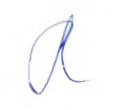 